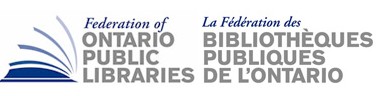 Federation of Ontario Public LibrariesMeeting of the Board of DirectorsMINUTESFriday, March 27, 202011:00 amAttendees:	 Alicia Kilgour, Paul Ainslie, Catherina Rouse, Feather Maracle, Jennifer LaChapelle, Julia Merritt, Kathy Fisher, Margaret MacLean, Mary Chevreau, Nadine Williams, Rebecca Hunt, Samara Cull, Vickery Bowles, Wayne GrecoRegrets:	Anand Date, Caroline Goulding, Christina Blazecka, Elizabeth Glass, Fenton Jagdeo, Kathleen Peters, Margie Singleton, Sabrina SaundersStaff: 		Stephen Abram, Helen MorrisonAGENDA									      Call to Order- 11:02 a.m.	Regrets-as noted	Declarations of Conflict of Interest        Always updated at http://Stephen’s Lighthouse.com/lighthouse consulting –inc/        Stephen Abram: consulting to PLs, investments in Library start-ups, 
        teaching at iSchool (U of T) as well as a partnership and advisory
        Municipal council positions.Approval of Agenda	MOTION Motion to Approve the FOPL Board of Director’s Agenda of March 27, 2020Moved By: Margaret MacLean, Thunder Bay Public LibrarySeconded By: Jennifer LaChapelle, Clearview Public LibraryPassed/Approval of Minutes of Post AGM Board Meeting- January 30, 2020MOTION Motion to Approve the minutes of the post AGM Board Meeting of January 30, 2020Moved By: Kathy Fisher, Ottawa Public LibrarySeconded By: Paul Ainslie, Toronto Public LibraryPassed/Receipt of Minutes of January 31, 2020 AGM Board MeetingMOTION To receive the minutes of the January 30, 2020 AGM Board MeetingMoved By: Margaret MacLean, Thunder Bay Public Library Seconded By: Samara Cull, Armstrong Township Public LibraryPassed/Approval of Chair’s Comments/ReportNo item to receiveTreasurer’s UpdateMOTION That the Treasurer’s Report for the period ending February 29, 2020 be receivedMoved By: Wayne Greco, Sault Ste. Marie Public Library Seconded By: Kathy Fisher, Ottawa Public LibraryPassed/MOTION To approve the write-off of $50 in unpaid membership fees for Burk’s Falls sponsorship of Wasauksing First Nation Public LibraryMoved By: Wayne Greco, Sault Ste. Marie Public Library Seconded By: Paul Ainslie, Toronto Public LibraryPassed/Executive Director’s ReportMOTION To approve the Executive Director’s report Bill 108 continues – “good win”Continue to talk to the Ministry of Municipal Affairs and HousingOpened OMD Facebook group-good compliments and resource being usedTalking COVID-19 funding and applying to e-resourcesGot report on Ontario Digital Library-under advice not to share widelyStill talking to Ministry about increasing broadbandHad meeting with Kevin Finnerty-they have FAQ in draftFOPL, SOLS, OLS, OLS-N meet with Ministry and we all amplify any communicationsOntario Ministry of Labour and Employment pulled all programs into one websiteMoved By: Wayne Greco, Sault Ste. Marie Public Library Seconded By: Margaret MacLean, Thunder Bay Public LibraryPassed/Government NewsStephen highlighted to the board the main envelopes that we are currently working on2020 FOPL Board Meeting Schedule·         Fri. June 5 10 am - 2 pm (Board may decide on June 12th to avoid the AMPLO meeting)·         Fri. Sept. 25 10 am - 2 pm·         Fri. Nov. 27 10 am - 2 pm·         Wed. Jan. 13, 2021 Noon. Board teleconference on 2020 FS Audit and final 2021 budgetWe are attempting to decide if June or Sept can be a total teleconference in March's meeting (although this is always an option for those who may not wish to fly/travel).  You'll be apprised of the status of COVID-19 changes.Adjournment: 12:05Moved By:  Catherina Rouse, Clarence-Rockland Public Library